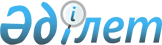 2019-2021 жылдарға арналған Абай ауданының бюджеті туралы
					
			Күшін жойған
			
			
		
					Шығыс Қазақстан облысы Абай аудандық мәслихатының 2018 жылғы 25 желтоқсандағы № 30/4-VІ шешімі. Шығыс Қазақстан облысы Әділет департаментінің Абай аудандық Әділет басқармасында 2018 жылғы 28 желтоқсанда № 5-5-163 болып тіркелді. Күші жойылды - Шығыс Қазақстан облысы Абай аудандық мәслихатының 2019 жылғы 30 желтоқсандағы № 42/9-VI шешімімен
      Ескерту. Күші жойылды - Шығыс Қазақстан облысы Абай аудандық мәслихатының 30.12.2019 № 42/9-VI шешімімен (01.01.2020 бастап қолданысқа енгізіледі).

      ЗҚАИ-ның ескертпесі.

      Құжаттың мәтінінде түпнұсқаның пунктуациясы мен орфографиясы сақталған.
      Қазақстан Республикасының 2008 жылғы 4 желтоқсандағы Бюджет кодексінің 73, 75-баптарына, Қазақстан Республикасының 2001 жылғы 23 қаңтардағы "Қазақстан Республикасындағы жергілікті мемлекеттік басқару және өзін-өзі басқару туралы" Заңының 6-бабы 1-тармағының 1) тармақшасына, Шығыс Қазақстан облыстық мәслихатының 2018 жылғы 13 желтоқсандағы "2019-2021 жылдарға арналған облыстық бюджет туралы" № 25/280 - VI (нормативтік құқықтық актілерді мемлекеттік тіркеу Тізілімінде № 5704 болып тіркелген) шешіміне сәйкес, Абай аудандық мәслихаты ШЕШІМ ҚАБЫЛДАДЫ:
      1. 2019-2021 жылдарға арналған аудандық бюджет 1, 2 және 3 қосымшаларға сәйкес, соның ішінде 2019 жылға келесі көлемдерде бекітілсін:
      1) кірістер – 4 638 878,0 мың теңге, соның ішінде:
      салықтық түсімдер – 462 538,0 мың теңге;
      салықтық емес түсімдер – 21 475,0 мың теңге;
      негізгі капиталды сатудан түсетін түсімдер – 20 000,0 мың теңге;
      трансферттер түсімі – 4 134 865,0 мың теңге;
      2) шығындар – 4 647 618,3 мың теңге;
      3) таза бюджеттік кредиттеу – 23 217,0 мың теңге, соның ішінде:
      бюджеттік кредиттер – 37 875,0 мың теңге;
      бюджеттік кредиттерді өтеу – 14 658,0 мың теңге;
      4) қаржы активтерімен операциялар бойынша сальдо – 17 300,0 мың теңге;
      қаржы активтерін сатып алу – 17 300,0 мың теңге;
      мемлекеттің қаржы активтерін сатудан түсетін түсімдер - 0 теңге;
      5) бюджет тапшылығы (профициті) – - 49 257,3 мың теңге;
      6) бюджет тапшылығын қаржыландыру (профицитін пайдалану) – 49 257,3 мың теңге;
      қарыздар түсімі – 37 875,0 мың теңге;
      қарыздарды өтеу – 14 658,0 мың теңге;
      бюджет қаражатының пайдаланылатын қалдықтары – 26 040,3 мың теңге.
      Ескерту. 1-тармақ жаңа редакцияда - Шығыс Қазақстан облысы Абай аудандық мәслихатының 22.11.2019 № 41/2-VI шешімімен (01.01.2019 бастап қолданысқа енгізіледі).


      2. Аудан бюджетіне 2019 жылға арналған әлеуметтік салық, төлем көзінен салық салынатын табыстардан ұсталатын жеке табыс салығы, төлем көзінен салық салынбайтын табыстардан ұсталатын жеке табыс салығы, төлем көзінен салық салынбайтын шетелдік азаматтар табыстарынан ұсталатын жеке табыс салығы бойынша кірістерді бөлу нормативтері Шығыс Қазақстан облыстық мәслихатының 2018 жылғы 13 желтоқсандағы "2019-2021 жылдарға арналған облыстық бюджет туралы" № 25/280 - VI (нормативтік құқықтық актілерді мемлекеттік тіркеу Тізілімінде № 5704 болып тіркелген) шешіміне сәйкес, 100 пайыз болып орындауға қабылдансын.
      3. 2019 жылға облыстық бюджеттен берілетін субвенция көлемі 2 591 255,0 мың теңге сомасында ескерілсін.
      4. Қазақстан Республикасының 2015 жылғы 23 қарашадағы Еңбек кодексінің 139-бабының 9-тармағына сәйкес бюджет қаражаты есебiнен ауылдық жерде жұмыс iстейтiн денсаулық сақтау, әлеуметтiк қамсыздандыру, бiлiм беру, мәдениет, спорт, ветеринария, орман шаруашылығы және ерекше қорғалатын табиғи аумақтар саласындағы азаматтық қызметшілерге қызметтiң осы түрлерiмен қалалық жағдайда айналысатын азаматтық қызметшiлердiң айлықақыларымен және мөлшерлемелерімен салыстырғанда жиырма бес пайызға жоғарылатылған лауазымдық айлықақылар мен тарифтiк мөлшерлемелер белгiленсін.
      Азаматтық қызметші болып табылатын және ауылдық жерде жұмыс iстейтiн денсаулық сақтау, әлеуметтiк қамсыздандыру, бiлiм беру, мәдениет, спорт және ветеринария саласындағы мамандар лауазымдарының тiзбесiн жергiлiктi өкiлдi органмен келiсу бойынша жергiлiктi атқарушы орган айқындайды.
      5. 2019 жылға арналған аудандық бюджетте аудандық бюджеттен ауылдық округтердің бюджеттерiне берілетін субвенциялар көлемi 33 881,0 мың теңге сомасында белгіленсін, соның ішінде:
      Қарауыл ауылдық округіне – 33 881,0 мың теңге.
      6. 2019 жылға арналған ауданның жергілікті атқарушы органының резерві 6 741,0 мың теңге сомасында бекітілсін.
      7. 2019 жылға арналған секвестрлеуге жатпайтын жергілікті бюджеттік бағдарламалар тізбесі 4 қосымшаға сәйкес ескерілсін.
      8. 2019 жылға арналған аудандық бюджетте облыстық бюджеттен нысаналы трансферттер көлемі 353 384,0 мың теңге сомасында ескерілсін.
      9. 2019 жылға арналған аудандық бюджетке республикалық бюджеттен нысаналы трансферттер көлемі 285 649,0 мың теңге сомасында ескерілсін.
      10. Әлеуметтік сала мамандарын қолдау шараларын іске асыру үшін аудандық бюджетке республикалық бюджеттен кредиттер көлемі 37 875,0 мың теңге сомасында ескерілсін.
      11. Аудандық бюджеттен жергілікті өзін-өзі басқару органдарына 5 қосымшаға сәйкес 12 255,0 мың теңге трансферттер ескерілсін.
      12. 6 қосымшаға сәйкес Абай аудандық мәслихатының кейбір шешімдерінің күші жойылды деп танылсын.
      13. Осы шешім 2019 жылдың 1 қаңтарынан бастап қолданысқа енгізіледі. 2019 жылға арналған аудандық бюджет
      Ескерту. 1 - қосымша жаңа редакцияда - Шығыс Қазақстан облысы Абай аудандық мәслихатының 22.11.2019 № 41/2-VI шешімімен (01.01.2019 бастап қолданысқа енгізіледі). 2020 жылға арналған аудандық бюджет 2021 жылға арналған аудандық бюджет 2019 жылға арналған Абай ауданының бюджеті бойынша секвестрлеуге жатпайтын бағдарламалары тізімі Жергілікті өзін – өзі басқару органдарына трансферттерді бөлу
      1. "2018-2020 жылдарға арналған Абай ауданының бюджеті туралы" 2017 жылғы 22 желтоқсандағы № 19/3-VІ (нормативтік құқықтық актілерді мемлекеттік тіркеу Тізілімінде № 5369 болып тіркелген, 2018 жылғы 1-7 қаңтардағы, 8-15 қаңтардағы "Абай елі" газетінде жарияланған) шешімі;
      2. "2018-2020 жылдарға арналған Абай ауданының бюджеті туралы" 2017 жылғы 22 желтоқсандағы № 19/3- VІ шешіміне өзгерістер енгізу туралы" Абай аудандық мәслихатының 2018 жылғы 14 наурыздағы № 21/2-VІ (нормативтік құқықтық актілерді мемлекеттік тіркеу Тізілімінде № 5560 болып тіркелген, 2018 жылғы 1-7 сәуірдегі "Абай елі" газетінде жарияланған) шешімі;
      3. "2018-2020 жылдарға арналған Абай ауданының бюджеті туралы" 2017 жылғы 22 желтоқсандағы № 19/3- VІ шешіміне өзгерістер енгізу туралы" Абай аудандық мәслихатының 2018 жылғы 25 сәуірдегі № 23/2-VІ (нормативтік құқықтық актілерді мемлекеттік тіркеу Тізілімінде № 5-5-147 болып тіркелген, 2018 жылғы 16-23 мамырдағы "Абай елі" газетінде жарияланған) шешімі;
      4. "2018-2020 жылдарға арналған Абай ауданының бюджеті туралы" 2017 жылғы 22 желтоқсандағы № 19/3- VІ шешіміне өзгерістер енгізу туралы" Абай аудандық мәслихатының 2018 жылғы 22 маусымдағы № 25/4- VІ (нормативтік құқықтық актілерді мемлекеттік тіркеу Тізілімінде № 5-5-151 болып тіркелген, 2018 жылғы 1-7, 8-15 шілдедегі "Абай елі" газетінде жарияланған) шешімі;
      5. "2018-2020 жылдарға арналған Абай ауданының бюджеті туралы" Абайаудандық мәслихатының 2017 жылғы 22 желтоқсандағы № 19/3-VІ шешіміне өзгерістер енгізу туралы" Абай аудандық мәслихатының 2018 жылғы 25 сәуірдегі № 23/2-VІ шешіміне өзгеріс енгізу туралы" Абай аудандық мәслихатының 2018 жылғы 22 маусымдағы № 25/5-VІ (нормативтік құқықтық актілерді мемлекеттік тіркеу Тізілімінде № 5-5-152 болып тіркелген, 2018 жылғы 16-23 шілдедегі "Абай елі" газетінде жарияланған) шешімі;
      6. "2018-2020 жылдарға арналған Абай ауданының бюджеті туралы" 2017 жылғы 22 желтоқсандағы № 19/3- VІ шешіміне өзгерістер енгізу туралы" Абай аудандық мәслихатының 2018 жылғы 6 қыркүйектегі № 26/2-VІ (нормативтік құқықтық актілерді мемлекеттік тіркеу Тізілімінде № 5-5-156 болып тіркелген, 2018 жылғы 24-30 қыркүйектегі "Абай елі" газетінде жарияланған) шешімі;
      7. "2018-2020 жылдарға арналған Абай ауданының бюджеті туралы" 2017 жылғы 22 желтоқсандағы № 19/3- VІ шешіміне өзгерістер енгізу туралы" Абай аудандық мәслихатының 2018 жылғы 23 қазандағы № 27/4-VІ (нормативтік құқықтық актілерді мемлекеттік тіркеу Тізілімінде № 5-5-157 болып тіркелген, 2018 жылғы 8-15, 16-23 қарашадағы "Абай елі" газетінде жарияланған) шешімі;
      8. "2018-2020 жылдарға арналған Абай ауданының бюджеті туралы" 2017 жылғы 22 желтоқсандағы № 19/3-VІ шешіміне өзгерістер енгізу туралы" Абай аудандық мәслихатының 2018 жылғы 27 қарашадағы № 28/2-VІ (нормативтік құқықтық актілерді мемлекеттік тіркеу Тізілімінде № 5-5-161 болып тіркелген, 2018 жылғы 8-15 желтоқсандағы "Абай елі" газетінде жарияланған) шешімі.
					© 2012. Қазақстан Республикасы Әділет министрлігінің «Қазақстан Республикасының Заңнама және құқықтық ақпарат институты» ШЖҚ РМК
				
      Сессия төрағасы

А. Мукатаев

      Абай аудандық

      мәслихатының хатшысы

Е. Лдибаев
Абай аудандық мәслихатының 
2018 жылғы желтоқсандағы 
№ 30/4-VI шешіміне 1 қосымша
Санаты
Санаты
Санаты
Санаты
Санаты
Сомасы (мың теңге)
Сыныбы
Сыныбы
Сыныбы
Сыныбы
Сомасы (мың теңге)
Ішкі сыныбы
Ішкі сыныбы
Ішкі сыныбы
Сомасы (мың теңге)
Ерекшелігі
Ерекшелігі
Сомасы (мың теңге)
Атауы
Сомасы (мың теңге)
1
2
3
4
5
6
І. КІРІСТЕР
4 638 878,0
1
Салықтық түсімдер
462 538,0
01
Табыс салығы 
139 573,0
2
Жеке табыс салығы
139 573,0
01
Төлем көзінен салық салынатын табыстардан ұсталатын жеке табыс салығы
130 883,0
02
Төлем көзінен салық салынбайтын табыстардан ұсталатын жеке табыс салығы
8 400,0
05
Төлем көзінен салық салынбайтын шетелдік азаматтар табыстарынан ұсталатын жеке табыс салығы
290,0
03
Әлеуметтiк салық 
150 000,0
1
Әлеуметтік салық 
150 000,0
01
Әлеуметтік салық
150 000,0
04
Меншiкке салынатын салықтар
167 234,0
1
Мүлiкке салынатын салықтар 
153 065,0
01
Заңды тұлғалардың және жеке кәсіпкерлердің мүлкіне салынатын салық
152 905,0
02
Жеке тұлғалардың мүлкіне салынатын салық
160,0
3
Жер салығы 
472,0
02
Жер салығы 
472,0
4
Көлiк құралдарына салынатын салық 
10 997,0
01
Заңды тұлғалардан көлiк құралдарына салынатын салық 
220,0
02
Жеке тұлғалардан көлiк құралдарына салынатын салық 
10 777,0
5
Бірыңғай жер салығы 
2 700,0
01
Бірыңғай жер салығы 
2 700,0
05
Тауарларға, жұмыстарға және қызметтерге салынатын iшкi салықтар 
4 831,0
2
Акциздер 
773,0
84
Қазақстан Республикасының аумағында өндірілген бензин (авиациялықты қоспағанда) және дизель отыны
773,0
3
Табиғи және басқа да ресурстарды пайдаланғаны үшiн түсетiн түсiмдер
2 260,0
15
Жер учаскелерін пайдаланғаны үшін төлем 
2 260,0
4
Кәсiпкерлiк және кәсiби қызметтi жүргiзгенi үшiн алынатын алымдар
1 798,0
02
Жекелеген қызмет түрлерiмен айналысу құқығы үшiн алынатын лицензиялық алым 
0
29
Жергілікті бюджетке төленетін тіркелгені үшін алым 
120,0
34
Қызметтің жекелеген түрлерiмен айналысуға лицензияларды пайдаланғаны үшін төлемақы
1 678,0
5
Ойын бизнесіне салық
0
02
Тіркелген салық
0
08
Заңдық маңызы бар әрекеттерді жасағаны және (немесе) оған уәкілеттігі бар мемлекеттік органдар немесе лауазымды адамдар құжаттар бергені үшін алынатын міндетті төлемдер
900,0
1
Мемлекеттік баж
900,0
26
Жергілікті бюджетке төленетін мемлекеттік баж 
900,0
2
Салықтық емес түсiмдер
21 475,0
01
Мемлекеттік меншіктен түсетін кірістер
940,0
5
Мемлекет меншігіндегі мүлікті жалға беруден түсетін кірістер
888,1
08
Аудандық маңызы бар қала, ауыл, кент, ауылдық округ әкімдерінің басқаруындағы, ауданның (облыстық маңызы бар қаланың) коммуналдық меншігінің мүлкін жалға беруден түсетін кірістерді қоспағанда, ауданның (облыстық маңызы бар қаланың) коммуналдық меншігінің мүлкін жалға беруден түсетін кірістер
888,1
7
Мемлекеттік бюджеттен берілген кредиттер бойынша сыйақылар
51,9
13
Жеке тұлғаларға жергілікті бюджеттен берілген бюджеттік кредиттер бойынша сыйақылар 
51,9
04
Мемлекеттік бюджеттен қаржыландырылатын, сондай-ақ Қазақстан Республикасы Ұлттық Банкінің бюджетінен (шығыстар сметасынан) қамтылатын және қаржыландырылатын мемлекеттік мекемелер салатын айыппұлдар, өсімпұлдар, санкциялар, өндіріп алулар
25,0
1
Мұнай секторы ұйымдарынан түсетін түсімдерді қоспағанда, мемлекеттік бюджеттен қаржыландырылатын, сондай-ақ Қазақстан Республикасы Ұлттық Банкінің бюджетінен (шығыстар сметасынан) қамтылатын және қаржыландырылатын мемлекеттік мекемелер салатын айыппұлдар, өсімпұлдар, санкциялар, өндіріп алулар
25,0
18
Мамандандырылған ұйымдарға, жеке тұлғаларға бюджеттік кредиттер (қарыздар) бойынша жергілікті бюджеттен берілген айыппұлдар, өсімпұлдар, санкциялар, өндіріп алулар 
25,0
06
Басқа да салықтық емес түсiмдер 
20 510,0
1
Басқа да салықтық емес түсiмдер 
20 510,0
09
Жергіліктік бюджетке түсетін салықтық емес басқа да түсімдер 
20 510,0
3
Негізгі капиталды сатудан түсетін түсімдер
20 000,0
03
Жердi және материалдық емес активтердi сату
20 000,0
1
Жерді сату
20 000,0
01
Жер учаскелерін сатудан түсетін түсімдер 
20 000,0
4
Трансферттер түсімі
4 134 865,0
02
Мемлекеттiк басқарудың жоғары тұрған органдарынан түсетiн трансферттер
4 134 865,0
2
Облыстық бюджеттен түсетiн трансферттер
4 134 865,0
01
Ағымдағы нысаналы трансферттер
1 196 077,1
02
Нысаналы даму трансферттері 
337 157,9
03
Субвенциялар 
2 591 255,0
04
Заңнаманың қабылдауына байланысты ысырапты өтеуге арналған трансферттер 
10375,0
Функционалдық топ
Функционалдық топ
Функционалдық топ
Функционалдық топ
Функционалдық топ
Функционалдық топ
Сомасы (мың теңге)
Функционалдық кіші топ
Функционалдық кіші топ
Функционалдық кіші топ
Функционалдық кіші топ
Функционалдық кіші топ
Сомасы (мың теңге)
Бюджеттік бағдарламалардың әкімшісі
Бюджеттік бағдарламалардың әкімшісі
Бюджеттік бағдарламалардың әкімшісі
Бюджеттік бағдарламалардың әкімшісі
Сомасы (мың теңге)
Бағдарлама
Бағдарлама
Бағдарлама
Сомасы (мың теңге)
Кіші бағдарлама
Кіші бағдарлама
Сомасы (мың теңге)
Атауы
Сомасы (мың теңге)
ІІ. ШЫҒЫНДАР
4 647 618,3
01
Жалпы сипаттағы мемлекеттiк қызметтер 
498 258,6
1
Мемлекеттiк басқарудың жалпы функцияларын орындайтын өкiлдi, атқарушы және басқа органдар
357 514,5
112
Аудан (облыстық маңызы бар қала) мәслихатының аппараты
23 366,0
001
Аудан (облыстық маңызы бар қала) мәслихатының қызметін қамтамасыз ету жөніндегі қызметтер
23 116,0
003
Мемлекеттік органның күрделі шығыстары
250,0
122
Аудан (облыстық маңызы бар қала) әкімінің аппараты
167 490,5
001
Аудан (облыстық маңызы бар қала) әкімінің қызметін қамтамасыз ету жөніндегі қызметтер
163 337,5
003
Мемлекеттік органның күрделі шығыстары
4 153,0
123
Қаладағы аудан, аудандық маңызы бар қала, кент, ауыл, ауылдық округ әкімінің аппараты
166 658,0
001
Қаладағы аудан, аудандық маңызы бар қаланың, кент, ауыл, ауылдық округ әкімінің қызметін қамтамасыз ету жөніндегі қызметтер
151 708,0
022
Мемлекеттік органның күрделі шығыстары
14 950,0
2
Қаржылық қызмет
422,1
459
Ауданның (облыстық маңызы бар қаланың) экономика және қаржы бөлімі
422,1
003
Салық салу мақсатында мүлікті бағалауды жүргізу
422,1
9
Жалпы сипаттағы өзге де мемлекеттiк қызметтер
140 322,0
454
Ауданның (облыстық маңызы бар қаланың) кәсіпкерлік және ауыл шаруашылығы бөлімі
22 546,0
001
Жергілікті деңгейде кәсіпкерлікті және ауыл шаруашылығын дамыту саласындағы мемлекеттік саясатты іске асыру жөніндегі қызметтер
22 546,0
459
Ауданның (облыстық маңызы бар қаланың) экономика және қаржы бөлімі
49 933,0
001
Ауданның (облыстық маңызы бар қаланың) экономикалық саясаттын қалыптастыру мен дамыту, мемлекеттік жоспарлау, бюджеттік атқару және коммуналдық меншігін басқару саласындағы мемлекеттік саясатты іске асыру жөніндегі қызметтер
36 528,0
015
Мемлекеттік органның күрделі шығыстары
970,0
113
Жергілікті бюджеттерден берілетін ағымдағы нысаналы трансферттер
12 435,0
495
Ауданның (облыстық маңызы бар қаланың) құрылыс, сәулет, тұрғын үй-коммуналдық шаруашылығы, жолаушылар көлігі және автомобиль жолдары бөлімі
67 843,0
001
Жергілікті деңгейде сәулет, құрылыс, тұрғын үй-коммуналдық шаруашылық, жолаушылар көлігі және автомобиль жолдары саласындағы мемлекеттік саясатты іске асыру жөніндегі қызметтер
22 960,0
003
Мемлекеттік органның күрделі шығыстары
392,0
113
Жергілікті бюджеттерден берілетін ағымдағы нысаналы трансферттер
44 491,0
02
Қорғаныс
14 646,0
1
Әскери мұқтаждар
5 646,0
122
Аудан (облыстық маңызы бар қала) әкімінің аппараты
5 646,0
005
Жалпыға бірдей әскери міндетті атқару шеңберіндегі іс-шаралар
5 646,0
2
Төтенше жағдайлар жөнiндегi жұмыстарды ұйымдастыру
9 000,0
122
Аудан (облыстық маңызы бар қала) әкімінің аппараты
9 000,0
006
Аудан (облыстық маңызы бар қала) ауқымындағы төтенше жағдайлардың алдын алу және оларды жою
9 000,0
04
Бiлiм беру
2 354 908,0
1
Мектепке дейiнгi тәрбие және оқыту
245 073,0
464
Ауданның (облыстық маңызы бар қаланың) білім бөлімі
245 073,0
009
Мектепке дейінгі тәрбие мен оқыту ұйымдарының қызметін қамтамасыз ету
157 308,0
040
Мектепке дейінгі білім беру ұйымдарында мемлекеттік білім беру тапсырысын іске асыруға
87 765,0
2
Бастауыш, негізгі орта және жалпы орта білім беру
2 004 071,0
464
Ауданның (облыстық маңызы бар қаланың) білім бөлімі
1 743 025,0
003
Жалпы білім беру
1 614 060,0
006
Балаларға қосымша білім беру
128 965,0
465
Ауданның (облыстық маңызы бар қаланың) дене шынықтыру және спорт бөлімі
155 647,0
017
Балалар мен жасөспірімдерге спорт бойынша қосымша білім беру
155 647,0
495
Ауданның (облыстық маңызы бар қаланың) сәулет, құрылыс, тұрғын үй-коммуналдық шаруашылығы, жолаушылар көлігі және автомобиль жолдары бөлімі
105 399,0
059
Бастауыш, негізгі орта және жалпы орта білім беру объектілерін салу және реконструкциялау
105 399,0
9
Бiлiм беру саласындағы өзге де қызметтер
105 764,0
464
Ауданның (облыстық маңызы бар қаланың) білім бөлімі
105 764,0
001
Жергілікті деңгейде білім беру саласындағы мемлекеттік саясатты іске асыру жөніндегі қызметтер
17 201,0
005
Ауданның (областык маңызы бар қаланың) мемлекеттік білім беру мекемелер үшін оқулықтар мен оқу-әдiстемелiк кешендерді сатып алу және жеткізу
29 725,0
012
Мемлекеттік органның күрделі шығыстары
1 000,0
015
Жетім баланы (жетім балаларды) және ата-аналарының қамқорынсыз қалған баланы (балаларды) күтіп-ұстауға қамқоршыларға (қорғаншыларға) ай сайынға ақшалай қаражат төлемі
3 965,0
023
Әдістемелік жұмыс
18 411,0
067
Ведомстволық бағыныстағы мемлекеттік мекемелер мен ұйымдардың күрделі шығыстары
35 462,0
06
Әлеуметтiк көмек және әлеуметтiк қамсыздандыру
683 869,0
1
Әлеуметтiк қамсыздандыру
349 240,0
451
Ауданның (облыстық маңызы бар қаланың) жұмыспен қамту және әлеуметтік бағдарламалар бөлімі
348 050,0
005
Мемлекеттік атаулы әлеуметтік көмек 
348 050,0
464
Ауданның (облыстық маңызы бар қаланың) білім бөлімі
1 190,0
030
Патронат тәрбиешілерге берілген баланы (балаларды) асырап бағу 
1 190,0
2
Әлеуметтiк көмек
302 196,0
451
Ауданның (облыстық маңызы бар қаланың) жұмыспен қамту және әлеуметтік бағдарламалар бөлімі
302 196,0
002
Жұмыспен қамту бағдарламасы
168 522,0
004
Ауылдық жерлерде тұратын денсаулық сақтау, білім беру, әлеуметтік қамтамасыз ету, мәдениет, спорт және ветеринар мамандарына отын сатып алуға Қазақстан Республикасының заңнамасына сәйкес әлеуметтік көмек көрсету
9 720,0
006
Тұрғын үйге көмек көрсету
7 000,0
007
Жергілікті өкілетті органдардың шешімі бойынша мұқтаж азаматтардың жекелеген топтарына әлеуметтік көмек
35 979,0
010
Үйден тәрбиеленіп оқытылатын мүгедек балаларды материалдық қамтамасыз ету
1 343,0
014
Мұқтаж азаматтарға үйде әлеуметтiк көмек көрсету
35 915,0
017
Оңалтудың жеке бағдарламасына сәйкес мұқтаж мүгедектердi мiндеттi гигиеналық құралдармен қамтамасыз ету, қозғалуға қиындығы бар бірінші топтағы мүгедектерге жеке көмекшінің және есту бойынша мүгедектерге қолмен көрсететiн тіл маманының қызметтерін ұсыну
15 920,0
023
Жұмыспен қамту орталықтарының қызметін қамтамасыз ету
27 797,0
9
Әлеуметтiк көмек және әлеуметтiк қамтамасыз ету салаларындағы өзге де қызметтер
32 433,0
451
Ауданның (облыстық маңызы бар қаланың) жұмыспен қамту және әлеуметтік бағдарламалар бөлімі
32 433,0
001
Жергілікті деңгейде халық үшін әлеуметтік бағдарламаларды жұмыспен қамтуды қамтамасыз етуді іске асыру саласындағы мемлекеттік саясатты іске асыру жөніндегі қызметтер
26 160,0
011
Жәрдемақыларды және басқа да әлеуметтік төлемдерді есептеу, төлеу мен жеткізу бойынша қызметтерге ақы төлеу
5 903,0
021
Мемлекеттік органның күрделі шығыстары
0
067
Ведомстволық бағыныстағы мемлекеттік мекемелер мен ұйымдардың күрделі шығыстары
370,0
07
Тұрғын үй-коммуналдық шаруашылық
117 459,9
1
Тұрғын үй шаруашылығы
9 144,0
495
Ауданның (облыстық маңызы бар қаланың) сәулет, құрылыс, тұрғын үй коммуналдық шаруашылығы, жолаушылар көлігі және автомобиль жолдары бөлімі
9 144,0
007
Коммуналдық тұрғын үй қорының тұрғын үйін жобалау және (немесе) салу, реконструкциялау
9 144,0
2
Коммуналдық шаруашылық
56 258,9
495
Ауданның (облыстық маңызы бар қаланың) сәулет, құрылыс, тұрғын үй коммуналдық шаруашылығы, жолаушылар көлігі және автомобиль жолдары бөлімі
56 258,9
016
Сумен жабдықтау және су бұру жүйесінің жұмыс істеуі
56 258,9
058
Ауылдық елді мекендердегі сумен жабдықтау және су бұру жүйелерін дамыту
0
3
Елді-мекендерді көркейту
52 057,0
123
Қаладағы аудан, аудандық маңызы бар қала, кент, ауыл, ауылдық округ әкімінің аппараты
5 057,0
011
Елді мекендерді абаттандыру мен көгалдандыру
5 057,0
495
Ауданның (облыстық маңызы бар қаланың) сәулет, құрылыс, тұрғын үй коммуналдық шаруашылығы, жолаушылар көлігі және автомобиль жолдары бөлімі
47 000,0
029
Елдi мекендердi абаттандыру және көгалдандыру
47 000,0
08
Мәдениет, спорт, туризм және ақпараттық кеңістiк
563 920,2
1
Мәдениет саласындағы қызмет
435 307,2
455
Ауданның (облыстық маңызы бар қаланың) мәдениет және тілдерді дамыту бөлімі
246 149,3
003
Мәдени-демалыс жұмысын қолдау
246 149,3
495
Ауданның (облыстық маңызы бар қаланың) сәулет, құрылыс, тұрғын үй коммуналдық шаруашылығы, жолаушылар көлігі және автомобиль жолдары бөлімі
189 157,9
036
Мәдениет объектілерін дамыту
189 157,9
2
Спорт
36 775,0
465
Ауданның (облыстық маңызы бар қаланың) дене шынықтыру және спорт бөлімі
36 775,0
001
Жергілікті деңгейде дене шынықтыру және спорт саласындағы мемлекеттік саясатты іске асыру жөніндегі қызметтер
12 943,0
004
Мемлекетік органның күрделі шығыстары
3 600,0
006
Аудандық (облыстық маңызы бар қалалық) деңгейде спорттық жарыстар өткiзу
3 610,0
007
Әртүрлi спорт түрлерi бойынша аудан (облыстық маңызы бар қала) құрама командаларының мүшелерiн дайындау және олардың облыстық спорт жарыстарына қатысуы
15 622,0
032
Ведомстволық бағыныстағы мемлекеттік мекемелер мен ұйымдардың күрделі шығыстары
1 000,0
495
Ауданның (облыстық маңызы бар қаланың) сәулет, құрылыс, тұрғын үй коммуналдық шаруашылығы, жолаушылар көлігі және автомобиль жолдары бөлімі
0
021
Спорт объектілерін дамыту
0
3
Ақпараттық кеңiстiк
45 235,0
455
Ауданның (облыстық маңызы бар қаланың) мәдениет және тілдерді дамыту бөлімі
36 095,0
006
Аудандық (қалалық) кiтапханалардың жұмыс iстеуi
35 595,0
007
Мемлекеттiк тiлдi және Қазақстан халқының басқа да тiлдерін дамыту
500,0
456
Ауданның (облыстық маңызы бар қаланың) ішкі саясат бөлімі
9 140,0
002
Мемлекеттік ақпараттық саясат жүргізу жөніндегі қызметтер
9 140,0
9
Мәдениет, спорт, туризм және ақпараттық кеңiстiктi ұйымдастыру жөнiндегi өзге де қызметтер
46 603,0
455
Ауданның (облыстық маңызы бар қаланың) мәдениет және тілдерді дамыту бөлімі
11 050,0
001
Жергілікті деңгейде тілдерді және мәдениетті дамыту саласындағы мемлекеттік саясатты іске асыру жөніндегі қызметтер
11 050,0
010
Мемлекеттік органның күрделі шығыстары
0
032
Ведомстволық бағыныстағы мемлекеттік мекемелер мен ұйымдардың күрделі шығыстары
0
456
Ауданның (облыстық маңызы бар қаланың) ішкі саясат бөлімі
35 553,0
001
Жергілікті деңгейде ақпарат, мемлекеттілікті нығайту және азаматтардың әлеуметтік сенімділігін қалыптастыру саласында мемлекеттік саясатты іске асыру жөніндегі қызметтер
14 816,0
003
Жастар саясаты саласында іс-шараларды іске асыру
19 822,0
006
Мемлекеттік органның күрделі шығыстары
235,0
032
Ведомстволық бағыныстағы мемлекеттік мекемелер мен ұйымдардың күрделі шығыстары
680,0
10
Ауыл, су, орман, балық шаруашылығы, ерекше қорғалатын табиғи аумақтар, қоршаған ортаны және жануарлар дүниесін қорғау, жер қатынастары
167 208,5
1
Ауыл шаруашылығы
145 436,0
473
Ауданның (облыстық маңызы бар қаланың) ветеринария бөлімі
145 436,0
001
Жергілікті деңгейде ветеринария саласындағы мемлекеттік саясатты іске асыру жөніндегі қызметтер
20 642,0
006
Ауру жануарларды санитарлық союды ұйымдастыру
2 500,0
007
Қаңғыбас иттер мен мысықтарды аулауды және жоюды ұйымдастыру
2 000,0
008
Алып қойылатын және жойылатын ауру жануарлардың, жануарлардан алынатын өнімдер мен шикізаттың құнын иелеріне өтеу
0
009
Жануарлардың энзоотиялық аурулары бойынша ветеринариялық іс-шараларды жүргізу
2 654,0
011
Эпизоотияға қарсы іс-шаралар жүргізу
117 640,0
6
Жер қатынастары
11 035,0
463
Ауданның (облыстық маңызы бар қаланың) жер қатынастары бөлімі
11 035,0
001
Аудан (облыстық маңызы бар қала) аумағында жер қатынастарын реттеу саласындағы мемлекеттік саясатты іске асыру жөніндегі қызметтер
10 845,0
007
Мемлекеттік органның күрделі шығыстары
190,0
9
Ауыл, су, орман, балық шаруашылығы, қоршаған ортаны қорғау және жер қатынастары саласындағы басқа да қызметтер
10 737,5
459
Ауданның (облыстық маңызы бар қаланың) экономика және қаржы бөлімі
10 737,5
099
Мамандардың әлеуметтік көмек көрсетуі жөніндегі шараларды іске асыру
10 737,5
12
Көлiк және коммуникация
34 558,8
1
Автомобиль көлiгi
34 558,8
495
Ауданның (облыстық маңызы бар қаланың) сәулет, құрылыс, тұрғын үй коммуналдық шаруашылығы, жолаушылар көлігі және автомобиль жолдары бөлімі
34 558,8
023
Автомобиль жолдарының жұмыс істеуін қамтамасыз ету
34 558,8
13
Басқалар
62 044,0
3
Кәсiпкерлiк қызметтi қолдау және бәсекелестікті қорғау
48 500,0
454
Ауданның (облыстық маңызы бар қаланың) кәсіпкерлік және ауыл шаруашылығы бөлімі
500,0
006
Кәсіпкерлік қызметті қолдау
500,0
495
Ауданның (облыстық маңызы бар қаланың) сәулет, құрылыс, тұрғын үй-коммуналдық шаруашылығы, жолаушылар көлігі және автомобиль жолдары бөлімі
48 000,0
055
"Бизнестің жол картасы-2020" бизнесті қолдау мен дамытудың мемлекеттік бағдарламасы шеңберінде индустриялық инфрақұрылымды дамыту
48 000,0
9
Басқалар
13 544,0
123
Қаладағы аудан, аудандық маңызы бар қала, кент, ауыл, ауылдық округ әкімінің аппараты
9 325,0
040
Өңірлерді дамытудың 2020 жылға дейінгі бағдарламасы шеңберінде өңірлерді экономикалық дамытуға жәрдемдесу бойынша шараларды іске асыру
9 325,0
459
Ауданның (облыстық маңызы бар қаланың) экономика және қаржы бөлімі
4 219,0
012
Ауданның (облыстық маңызы бар қаланың) жергілікті атқарушы органының резерві 
0
026
Аудандық маңызы бар қала, ауыл, кент, ауылдық округ бюджеттеріне ең төменгі жалақы мөлшерінің өзгеруіне байланысты азаматтық қызметшілердің жекелеген санаттарының, мемлекеттік бюджет қаражаты есебінен ұсталатын ұйымдар қызметкерлерінің, қазыналық кәсіпорындар қызметкерлерінің жалақысын көтеруге берілетін ағымдағы нысаналы трансферттер
2 264,0
066
Аудандық маңызы бар қала, ауыл, кент, ауылдық округ бюджеттеріне мемлекеттік әкімшілік қызметшілердің жекелеген санаттарының жалақысын көтеруге берілетін ағымдағы нысаналы трансферттер
1 955,0
14
Борышқа қызмет көрсету
51,9
1
Борышқа қызмет көрсету
51,9
459
Ауданның (облыстық маңызы бар қаланың) экономика және қаржы бөлімі
51,9
021
Жергілікті атқарушы органдардың облыстық бюджеттен қарыздар бойынша сыйақылар мен өзге де төлемдерді төлеу бойынша борышына қызмет көрсету
51,9
15
Трансферттер
150 693,4
1
Трансферттер
150 693,4
459
Ауданның (облыстық маңызы бар қаланың) экономика және қаржы бөлімі
150 693,4
006
Пайдаланылмаған (толық пайдаланылмаған) нысаналы трансферттерді қайтару
6 431,4
024
Заңнаманы өзгертуге байланысты жоғары тұрған бюджеттің шығындарын өтеуге төменгі тұрған бюджеттен ағымдағы нысаналы трансферттер
98 126,0
038
Субвенциялар
33 881,0
051
Жергілікті өзін-өзі басқару органдарына берілетін трансферттер
12 255,0
ІІІ. Таза бюджеттік кредиттеу
23 217,0
Бюджеттік кредиттер
37 875,0
10
Ауыл, су, орман, балық шаруашылығы, ерекше қорғалатын табиғи аумақтар, қоршаған ортаны және жануарлар дүниесін қорғау, жер қатынастары
37 875,0
9
Ауыл, су, орман, балық шаруашылығы, қоршаған ортаны қорғау және жер қатынастары саласындағы басқа да қызметтер
37 875,0
459
Ауданның (облыстық маңызы бар қаланың) экономика және қаржы бөлімі
37 875,0
018
Мамандарды әлеуметтік қолдау шараларын іске асыру үшін бюджеттік кредиттер
37 875,0
5
Бюджеттік кредиттерді өтеу
14 658,0
01
Бюджеттік кредиттерді өтеу
14 658,0
1
Мемлекеттік бюджеттен берілген бюджеттік кредиттерді өтеу
14 658,0
IV. Қаржы активтерімен операциялар бойынша сальдо
17 300,0
Қаржы активтерін сатып алу
17 300,0
13
Басқалар
17 300,0
9
Басқалар
17 300,0
495
Ауданның (облыстық маңызы бар қаланың) сәулет, құрылыс, тұрғын үй-коммуналдық шаруашылығы, жолаушылар көлігі және автомобиль жолдары бөлімі
17 300,0
065
Заңды тұлғалардың жарғылық капиталын қалыптастыру немесе ұлғайту
17 300,0
Мемлекеттің қаржы активтерін сатудан түсетін түсімдер
0
V. Бюджет тапшылығы (профициті)
-49 257,3
VI. Бюджет тапшылығын қаржыландыру (профицитін пайдалану)
49 257,3
7
Қарыздар түсімі
37 875,0
01
Мемлекеттік ішкі қарыздар
37 875,0
2
Қарыз алу келісім-шарттары
37 875,0
16
Қарыздарды өтеу
14 658,0
1
Қарыздарды өтеу
14 658,0
459
Ауданның (облыстық маңызы бар қаланың) экономика және қаржы бөлімі
14 658,0
005
Жергілікті атқарушы органның жоғары тұрған бюджет алдындағы борышын өтеу
14 658,0
8
Бюджет қаражатының пайдаланылатын қалдықтары
26 040,3
01
Бюджет қаражаты қалдықтары
26 040,3
1
Бюджет қаражатының бос қалдықтары
26 040,3Абай аудандық мәслихатының 
2018 жылғы желтоқсандағы 
№ 30/4-VI шешіміне 2 қосымша
Санаты
Санаты
Санаты
Санаты
Санаты
Сомасы (мың теңге)
Сыныбы
Сыныбы
Сыныбы
Сыныбы
Сомасы (мың теңге)
Ішкі сыныбы
Ішкі сыныбы
Ішкі сыныбы
Сомасы (мың теңге)
Ерекшелігі
Ерекшелігі
Сомасы (мың теңге)
Атауы
Сомасы (мың теңге) 1 2 3 4 5 6
І. КІРІСТЕР
3 021 976,0
1
Салықтық түсімдер
339 080,0
01
Табыс салығы
144 039,0
2
Жеке табыс салығы
144 039,0
01
Төлем көзінен салық салынатын табыстардан ұсталатын жеке табыс салығы
129 911,0
02
Төлем көзінен салық салынбайтын табыстардан ұсталатын жеке табыс салығы
13 828,0
05
Төлем көзінен салық салынбайтын шетелдік азаматтар табыстарынан ұсталатын жеке табыс салығы
300,0
03
Әлеуметтiк салық
139 320,0
1
Әлеуметтік салық
139 320,0
01
Әлеуметтік салық
139 320,0
04
Меншiкке салынатын салықтар
47 246,0
1
Мүлiкке салынатын салықтар
24 469,0
01
Заңды тұлғалардың және жеке кәсіпкерлердің мүлкіне салынатын салық
24 149,0
02
Жеке тұлғалардың мүлкіне салынатын салық
320,0
3
Жер салығы
694,0
02
Жер салығы
694,0
4
Көлiк құралдарына салынатын салық
18 780,0
01
Заңды тұлғалардан көлiк құралдарына салынатын салық
537,0
02
Жеке тұлғалардан көлiк құралдарына салынатын салық
18 243,0
5
Бірыңғай жер салығы
3 303,0
01
Бірыңғай жер салығы
3 303,0
05
Тауарларға, жұмыстарға және қызметтерге салынатын iшкi салықтар
5 172,0
2
Акциздер
798,0
84
Қазақстан Республикасының аумағында өндірілген бензин (авиациялықты қоспағанда) және дизель отыны
798,0
3
Табиғи және басқа да ресурстарды пайдаланғаны үшiн түсетiн түсiмдер
2 333,0
15
Жер учаскелерін пайдаланғаны үшін төлем
2 333,0
4
Кәсiпкерлiк және кәсiби қызметтi жүргiзгенi үшiн алынатын алымдар
2 041,0
02
Жекелеген қызмет түрлерiмен айналысу құқығы үшiн алынатын лицензиялық алым
103,0
29
Жергілікті бюджетке төленетін тіркелгені үшін алым
0,0
34
Қызметтің жекелеген түрлерiмен айналысуға лицензияларды пайдаланғаны үшін төлемақы
1 938,0
5
Ойын бизнесіне салық
0,0
02
Тіркелген салық
0,0
08
Заңдық маңызы бар әрекеттерді жасағаны және (немесе) оған уәкілеттігі бар мемлекеттік органдар немесе лауазымды адамдар құжаттар бергені үшін алынатын міндетті төлемдер
3 303,0
1
Мемлекеттік баж
3 303,0
26
Жергілікті бюджетке төленетін мемлекеттік баж
3 303,0
2
Салықтық емес түсiмдер
4 593,0
01
Мемлекеттік меншіктен түсетін кірістер
970,0
5
Мемлекет меншігіндегі мүлікті жалға беруден түсетін кірістер
920,0
08
Аудандық маңызы бар қала, ауыл, кент, ауылдық округ әкімдерінің басқаруындағы, ауданның (облыстық маңызы бар қаланың) коммуналдық меншігінің мүлкін жалға беруден түсетін кірістерді қоспағанда, ауданның (облыстық маңызы бар қаланың) коммуналдық меншігінің мүлкін жалға беруден түсетін кірістер
920,0
7
Мемлекеттік бюджеттен берілген кредиттер бойынша сыйақылар
50,0
13
Жеке тұлғаларға жергілікті бюджеттен берілген бюджеттік кредиттер бойынша сыйақылар
50,0
04
Мемлекеттік бюджеттен қаржыландырылатын, сондай-ақ Қазақстан Республикасы Ұлттық Банкінің бюджетінен (шығыстар сметасынан) қамтылатын және қаржыландырылатын мемлекеттік мекемелер салатын айыппұлдар, өсімпұлдар, санкциялар, өндіріп алулар
0,0
1
Мұнай секторы ұйымдарынан түсетін түсімдерді қоспағанда, мемлекеттік бюджеттен қаржыландырылатын, сондай-ақ Қазақстан Республикасы Ұлттық Банкінің бюджетінен (шығыстар сметасынан) қамтылатын және қаржыландырылатын мемлекеттік мекемелер салатын айыппұлдар, өсімпұлдар, санкциялар, өндіріп алулар
0,0
18
Мамандандырылған ұйымдарға, жеке тұлғаларға бюджеттік кредиттер (қарыздар) бойынша жергілікті бюджеттен берілген айыппұлдар, өсімпұлдар, санкциялар, өндіріп алулар
0,0
06
Басқа да салықтық емес түсiмдер
3 623,0
1
Басқа да салықтық емес түсiмдер
3 623,0
09
Жергіліктік бюджетке түсетін салықтық емес басқа да түсімдер
3 623,0
3
Негізгі капиталды сатудан түсетін түсімдер
4 128,0
03
Жердi және материалдық емес активтердi сату
4 128,0
1
Жерді сату
4 128,0
01
Жер учаскелерін сатудан түсетін түсімдер
4 128,0
4
Трансферттер түсімі
2 674 175,0
02
Мемлекеттiк басқарудың жоғары тұрған органдарынан түсетiн трансферттер
2 674 175,0
2
Облыстық бюджеттен түсетiн трансферттер
2 674 175,0
01
Ағымдағы нысаналы трансферттер
02
Нысаналы даму трансферттері
03
Субвенциялар
2 674 175,0
Функционалдық топ
Функционалдық топ
Функционалдық топ
Функционалдық топ
Функционалдық топ
Функционалдық топ
Сомасы (мың теңге)
Функционалдық кіші топ
Функционалдық кіші топ
Функционалдық кіші топ
Функционалдық кіші топ
Функционалдық кіші топ
Сомасы (мың теңге)
Бюджеттік бағдарламалардың әкімшісі
Бюджеттік бағдарламалардың әкімшісі
Бюджеттік бағдарламалардың әкімшісі
Бюджеттік бағдарламалардың әкімшісі
Сомасы (мың теңге)
Бағдарлама
Бағдарлама
Бағдарлама
Сомасы (мың теңге)
Кіші бағдарлама
Кіші бағдарлама
Сомасы (мың теңге)
Атауы
Сомасы (мың теңге)
ІІ. ШЫҒЫНДАР
3 021 976,0
01
Жалпы сипаттағы мемлекеттiк қызметтер 
364 422,0
1
Мемлекеттiк басқарудың жалпы функцияларын орындайтын өкiлдi, атқарушы және басқа органдар
303 718,0
112
Аудан (облыстық маңызы бар қала) мәслихатының аппараты
21 154,0
001
Аудан (облыстық маңызы бар қала) мәслихатының қызметін қамтамасыз ету жөніндегі қызметтер
21 154,0
003
Мемлекеттік органның күрделі шығыстары
0,0
122
Аудан (облыстық маңызы бар қала) әкімінің аппараты
134 089,0
001
Аудан (облыстық маңызы бар қала) әкімінің қызметін қамтамасыз ету жөніндегі қызметтер
131 938,0
003
Мемлекеттік органның күрделі шығыстары
2 151,0
123
Қаладағы аудан, аудандық маңызы бар қала, кент, ауыл, ауылдық округ әкімінің аппараты
148 475,0
001
Қаладағы аудан, аудандық маңызы бар қаланың, кент, ауыл, ауылдық округ әкімінің қызметін қамтамасыз ету жөніндегі қызметтер
137 949,0
022
Мемлекеттік органның күрделі шығыстары
10 526,0
2
Қаржылық қызмет
0,0
459
Ауданның (облыстық маңызы бар қаланың) экономика және қаржы бөлімі
0,0
003
Салық салу мақсатында мүлікті бағалауды жүргізу
0,0
9
Жалпы сипаттағы өзге де мемлекеттiк қызметтер
60 704,0
459
Ауданның (облыстық маңызы бар қаланың) экономика және қаржы бөлімі
42 904,0
001
Ауданның (облыстық маңызы бар қаланың) экономикалық саясаттын қалыптастыру мен дамыту, мемлекеттік жоспарлау, бюджеттік атқару және коммуналдық меншігін басқару саласындағы мемлекеттік саясатты іске асыру жөніндегі қызметтер
31 035,0
015
Мемлекеттік органның күрделі шығыстары
1 000,0
113
Жергілікті бюджеттерден берілетін ағымдағы нысаналы трансферттер
10 869,0
495
Ауданның (облыстық маңызы бар қаланың) құрылыс, сәулет, тұрғын үй-коммуналдық шаруашылығы, жолаушылар көлігі және автомобиль жолдары бөлімі
17 800,0
001
Жергілікті деңгейде сәулет, құрылыс, тұрғын үй-коммуналдық шаруашылық, жолаушылар көлігі және автомобиль жолдары саласындағы мемлекеттік саясатты іске асыру жөніндегі қызметтер
17 800,0
113
Жергілікті бюджеттерден берілетін ағымдағы нысаналы трансферттер
0,0
02
Қорғаныс
12 535,0
1
Әскери мұқтаждар
5 827,0
122
Аудан (облыстық маңызы бар қала) әкімінің аппараты
5 827,0
005
Жалпыға бірдей әскери міндетті атқару шеңберіндегі іс-шаралар
5 827,0
2
Төтенше жағдайлар жөнiндегi жұмыстарды ұйымдастыру
6 708,0
122
Аудан (облыстық маңызы бар қала) әкімінің аппараты
6 708,0
006
Аудан (облыстық маңызы бар қала) ауқымындағы төтенше жағдайлардың алдын алу және оларды жою
6 708,0
04
Бiлiм беру
1 694 236,0
1
Мектепке дейiнгi тәрбие және оқыту
193 680,0
464
Ауданның (облыстық маңызы бар қаланың) білім бөлімі
193 680,0
009
Мектепке дейінгі тәрбие мен оқыту ұйымдарының қызметін қамтамасыз ету
115 265,0
040
Мектепке дейінгі білім беру ұйымдарында мемлекеттік білім беру тапсырысын іске асыруға
78 415,0
2
Бастауыш, негізгі орта және жалпы орта білім беру
1 461 782,0
464
Ауданның (облыстық маңызы бар қаланың) білім бөлімі
1 356 260,0
003
Жалпы білім беру
1 246 515,0
006
Балаларға қосымша білім беру
109 745,0
465
Ауданның (облыстық маңызы бар қаланың) дене шынықтыру және спорт бөлімі
105 522,0
017
Балалар мен жасөспірімдерге спорт бойынша қосымша білім беру
105 522,0
495
Ауданның (облыстық маңызы бар қаланың) сәулет, құрылыс, тұрғын үй-коммуналдық шаруашылығы, жолаушылар көлігі және автомобиль жолдары бөлімі
0,0
059
Бастауыш, негізгі орта және жалпы орта білім беру объектілерін салу және реконструкциялау
0,0
9
Бiлiм беру саласындағы өзге де қызметтер
38 774,0
464
Ауданның (облыстық маңызы бар қаланың) білім бөлімі
38 774,0
001
Жергілікті деңгейде білім беру саласындағы мемлекеттік саясатты іске асыру жөніндегі қызметтер
15 832,0
005
Ауданның (областык маңызы бар қаланың) мемлекеттік білім беру мекемелер үшін оқулықтар мен оқу-әдiстемелiк кешендерді сатып алу және жеткізу
520,0
012
Мемлекеттік органның күрделі шығыстары
0,0
015
Жетім баланы (жетім балаларды) және ата-аналарының қамқорынсыз қалған баланы (балаларды) күтіп-ұстауға қамқоршыларға (қорғаншыларға) ай сайынға ақшалай қаражат төлемі
6 020,0
023
Әдістемелік жұмыс
16 402,0
067
Ведомстволық бағыныстағы мемлекеттік мекемелер мен ұйымдардың күрделі шығыстары
0,0
06
Әлеуметтiк көмек және әлеуметтiк қамсыздандыру
206 858,0
1
Әлеуметтiк қамсыздандыру
47 765,0
451
Ауданның (облыстық маңызы бар қаланың) жұмыспен қамту және әлеуметтік бағдарламалар бөлімі
45 275,0
005
Мемлекеттік атаулы әлеуметтік көмек 
45 275,0
464
Ауданның (облыстық маңызы бар қаланың) білім бөлімі
2 490,0
030
Патронат тәрбиешілерге берілген баланы (балаларды) асырап бағу 
2 490,0
2
Әлеуметтiк көмек
134 407,0
451
Ауданның (облыстық маңызы бар қаланың) жұмыспен қамту және әлеуметтік бағдарламалар бөлімі
134 407,0
002
Жұмыспен қамту бағдарламасы
48 917,0
004
Ауылдық жерлерде тұратын денсаулық сақтау, білім беру, әлеуметтік қамтамасыз ету, мәдениет, спорт және ветеринар мамандарына отын сатып алуға Қазақстан Республикасының заңнамасына сәйкес әлеуметтік көмек көрсету
12 817,0
006
Тұрғын үйге көмек көрсету
7 740,0
007
Жергілікті өкілетті органдардың шешімі бойынша мұқтаж азаматтардың жекелеген топтарына әлеуметтік көмек
3 687,0
010
Үйден тәрбиеленіп оқытылатын мүгедек балаларды материалдық қамтамасыз ету
1 595,0
014
Мұқтаж азаматтарға үйде әлеуметтiк көмек көрсету
30 985,0
017
Оңалтудың жеке бағдарламасына сәйкес мұқтаж мүгедектердi мiндеттi гигиеналық құралдармен қамтамасыз ету, қозғалуға қиындығы бар бірінші топтағы мүгедектерге жеке көмекшінің және есту бойынша мүгедектерге қолмен көрсететiн тіл маманының қызметтерін ұсыну
12 852,0
023
Жұмыспен қамту орталықтарының қызметін қамтамасыз ету
15 814,0
9
Әлеуметтiк көмек және әлеуметтiк қамтамасыз ету салаларындағы өзге де қызметтер
24 686,0
451
Ауданның (облыстық маңызы бар қаланың) жұмыспен қамту және әлеуметтік бағдарламалар бөлімі
24 686,0
001
Жергілікті деңгейде халық үшін әлеуметтік бағдарламаларды жұмыспен қамтуды қамтамасыз етуді іске асыру саласындағы мемлекеттік саясатты іске асыру жөніндегі қызметтер
22 931,0
011
Жәрдемақыларды және басқа да әлеуметтік төлемдерді есептеу, төлеу мен жеткізу бойынша қызметтерге ақы төлеу
1 755,0
021
Мемлекеттік органның күрделі шығыстары
0,0
067
Ведомстволық бағыныстағы мемлекеттік мекемелер мен ұйымдардың күрделі шығыстары
0,0
07
Тұрғын үй-коммуналдық шаруашылық
107 426,0
2
Коммуналдық шаруашылық
77 232,0
495
Ауданның (облыстық маңызы бар қаланың) сәулет, құрылыс, тұрғын үй коммуналдық шаруашылығы, жолаушылар көлігі және автомобиль жолдары бөлімі
77 232,0
016
Сумен жабдықтау және су бұру жүйесінің жұмыс істеуі
77 232,0
058
Ауылдық елді мекендердегі сумен жабдықтау және су бұру жүйелерін дамыту
0,0
3
Елді-мекендерді көркейту
30 194,0
123
Қаладағы аудан, аудандық маңызы бар қала, кент, ауыл, ауылдық округ әкімінің аппараты
4 394,0
011
Елді мекендерді абаттандыру мен көгалдандыру
4 394,0
495
Ауданның (облыстық маңызы бар қаланың) сәулет, құрылыс, тұрғын үй коммуналдық шаруашылығы, жолаушылар көлігі және автомобиль жолдары бөлімі
25 800,0
029
Елдi мекендердi абаттандыру және көгалдандыру
25 800,0
08
Мәдениет, спорт, туризм және ақпараттық кеңістiк
256 105,0
1
Мәдениет саласындағы қызмет
137 894,0
455
Ауданның (облыстық маңызы бар қаланың) мәдениет және тілдерді дамыту бөлімі
137 894,0
003
Мәдени-демалыс жұмысын қолдау
137 894,0
495
Ауданның (облыстық маңызы бар қаланың) сәулет, құрылыс, тұрғын үй коммуналдық шаруашылығы, жолаушылар көлігі және автомобиль жолдары бөлімі
0,0
036
Мәдениет объектілерін дамыту
0,0
2
Спорт
34 635,0
465
Ауданның (облыстық маңызы бар қаланың) дене шынықтыру және спорт бөлімі
34 635,0
001
Жергілікті деңгейде дене шынықтыру және спорт саласындағы мемлекеттік саясатты іске асыру жөніндегі қызметтер
12 096,0
004
Мемлекетік органның күрделі шығыстары
0,0
006
Аудандық (облыстық маңызы бар қалалық) деңгейде спорттық жарыстар өткiзу
3 210,0
007
Әртүрлi спорт түрлерi бойынша аудан (облыстық маңызы бар қала) құрама командаларының мүшелерiн дайындау және олардың облыстық спорт жарыстарына қатысуы
19 329,0
495
Ауданның (облыстық маңызы бар қаланың) сәулет, құрылыс, тұрғын үй коммуналдық шаруашылығы, жолаушылар көлігі және автомобиль жолдары бөлімі
0,0
021
Спорт объектілерін дамыту
0,0
3
Ақпараттық кеңiстiк
41 897,0
455
Ауданның (облыстық маңызы бар қаланың) мәдениет және тілдерді дамыту бөлімі
32 597,0
006
Аудандық (қалалық) кiтапханалардың жұмыс iстеуi
32 081,0
007
Мемлекеттiк тiлдi және Қазақстан халқының басқа да тiлдерін дамыту
516,0
456
Ауданның (облыстық маңызы бар қаланың) ішкі саясат бөлімі
9 300,0
002
Мемлекеттік ақпараттық саясат жүргізу жөніндегі қызметтер
9 300,0
9
Мәдениет, спорт, туризм және ақпараттық кеңiстiктi ұйымдастыру жөнiндегi өзге де қызметтер
41 679,0
455
Ауданның (облыстық маңызы бар қаланың) мәдениет және тілдерді дамыту бөлімі
10 417,0
001
Жергілікті деңгейде тілдерді және мәдениетті дамыту саласындағы мемлекеттік саясатты іске асыру жөніндегі қызметтер
10 417,0
010
Мемлекеттік органның күрделі шығыстары
0,0
032
Ведомстволық бағыныстағы мемлекеттік мекемелер мен ұйымдардың күрделі шығыстары
0,0
456
Ауданның (облыстық маңызы бар қаланың) ішкі саясат бөлімі
31 262,0
001
Жергілікті деңгейде ақпарат, мемлекеттілікті нығайту және азаматтардың әлеуметтік сенімділігін қалыптастыру саласында мемлекеттік саясатты іске асыру жөніндегі қызметтер
13 452,0
003
Жастар саясаты саласында іс-шараларды іске асыру
17 810,0
10
Ауыл, су, орман, балық шаруашылығы, ерекше қорғалатын табиғи аумақтар, қоршаған ортаны және жануарлар дүниесін қорғау, жер қатынастары
185 940,0
1
Ауыл шаруашылығы
170 440,0
473
Ауданның (облыстық маңызы бар қаланың) ветеринария бөлімі
144 240,0
001
Жергілікті деңгейде ветеринария саласындағы мемлекеттік саясатты іске асыру жөніндегі қызметтер
21 140,0
007
Қаңғыбас иттер мен мысықтарды аулауды және жоюды ұйымдастыру
2 100,0
008
Алып қойылатын және жойылатын ауру жануарлардың, жануарлардан алынатын өнімдер мен шикізаттың құнын иелеріне өтеу
0,0
009
Жануарлардың энзоотиялық аурулары бойынша ветеринариялық іс-шараларды жүргізу
0,0
011
Эпизоотияға қарсы іс-шаралар жүргізу
121 000,0
477
Ауданның (облыстық маңызы бар қаланың) ауыл шаруашылығы мен жер қатынастары бөлімі
26 200,0
001
Жергілікті деңгейде ауыл шаруашылығы және жер қатынастары саласындағы мемлекеттік саясатты іске асыру жөніндегі қызметтер
26 200,0
9
Ауыл, су, орман, балық шаруашылығы, қоршаған ортаны қорғау және жер қатынастары саласындағы басқа да қызметтер
15 500,0
459
Ауданның (облыстық маңызы бар қаланың) экономика және қаржы бөлімі
15 500,0
099
Мамандардың әлеуметтік көмек көрсетуі жөніндегі шараларды іске асыру
15 500,0
12
Көлiк және коммуникация
20 712,0
1
Автомобиль көлiгi
20 712,0
495
Ауданның (облыстық маңызы бар қаланың) сәулет, құрылыс, тұрғын үй коммуналдық шаруашылығы, жолаушылар көлігі және автомобиль жолдары бөлімі
20 712,0
023
Автомобиль жолдарының жұмыс істеуін қамтамасыз ету
20 712,0
13
Басқалар
16 281,0
3
Кәсiпкерлiк қызметтi қолдау және бәсекелестікті қорғау
0,0
495
Ауданның (облыстық маңызы бар қаланың) сәулет, құрылыс, тұрғын үй-коммуналдық шаруашылығы, жолаушылар көлігі және автомобиль жолдары бөлімі
0,0
055
"Бизнестің жол картасы-2020" бизнесті қолдау мен дамытудың мемлекеттік бағдарламасы шеңберінде индустриялық инфрақұрылымды дамыту
0,0
9
Басқалар
16 281,0
123
Қаладағы аудан, аудандық маңызы бар қала, кент, ауыл, ауылдық округ әкімінің аппараты
9 325,0
040
Өңірлерді дамытудың 2020 жылға дейінгі бағдарламасы шеңберінде өңірлерді экономикалық дамытуға жәрдемдесу бойынша шараларды іске асыру
9 325,0
459
Ауданның (облыстық маңызы бар қаланың) экономика және қаржы бөлімі
6 956,0
012
Ауданның (облыстық маңызы бар қаланың) жергілікті атқарушы органының резерві 
6 956,0
14
Борышқа қызмет көрсету
50,0
1
Борышқа қызмет көрсету
50,0
459
Ауданның (облыстық маңызы бар қаланың) экономика және қаржы бөлімі
50,0
021
Жергілікті атқарушы органдардың облыстық бюджеттен қарыздар бойынша сыйақылар мен өзге де төлемдерді төлеу бойынша борышына қызмет көрсету
50,0
15
Трансферттер
157 411,0
1
Трансферттер
157 411,0
459
Ауданның (облыстық маңызы бар қаланың) экономика және қаржы бөлімі
157 411,0
006
Пайдаланылмаған (толық пайдаланылмаған) нысаналы трансферттерді қайтару
0,0
024
Заңнаманы өзгертуге байланысты жоғары тұрған бюджеттің шығындарын өтеуге төменгі тұрған бюджеттен ағымдағы нысаналы трансферттер
109 446,0
038
Субвенциялар
34 965,0
051
Жергілікті өзін-өзі басқару органдарына берілетін трансферттер
13 000,0
ІІІ. Таза бюджеттік кредиттеу
0,0
Бюджеттік кредиттер
0,0
10
Ауыл, су, орман, балық шаруашылығы, ерекше қорғалатын табиғи аумақтар, қоршаған ортаны және жануарлар дүниесін қорғау, жер қатынастары
0,0
9
Ауыл, су, орман, балық шаруашылығы, қоршаған ортаны қорғау және жер қатынастары саласындағы басқа да қызметтер
0,0
459
Ауданның (облыстық маңызы бар қаланың) экономика және қаржы бөлімі
0,0
018
Мамандарды әлеуметтік қолдау шараларын іске асыру үшін бюджеттік кредиттер
0,0
5
Бюджеттік кредиттерді өтеу
0,0
01
Бюджеттік кредиттерді өтеу
0,0
1
Мемлекеттік бюджеттен берілген бюджеттік кредиттерді өтеу
0,0
IV. Қаржы активтерімен операциялар бойынша сальдо
0,0
Қаржы активтерін сатып алу
0,0
Мемлекеттің қаржы активтерін сатудан түсетін түсімдер
0,0
V. Бюджет тапшылығы (профициті)
0,0
VI. Бюджет тапшылығын қардыландыру (профицитін пайдалану)
0,0
7
Қарыздар түсімі
0,0
01
Мемлекеттік ішкі қарыздар
0,0
2
Қарыз алу келісім-шарттары
0,0
16
Қарыздарды өтеу
0,0
1
Қарыздарды өтеу
0,0
459
Ауданның (облыстық маңызы бар қаланың) экономика және қаржы бөлімі
0,0
005
Жергілікті атқарушы органның жоғары тұрған бюджет алдындағы борышын өтеу
0,0
8
Бюджет қаражатының пайдаланылатын қалдықтары
0,0
01
Бюджет қаражаты қалдықтары
0,0
1
Бюджет қаражатының бос қалдықтары
0,0Абай аудандық мәслихатының 
2018 жылғы желтоқсандағы 
№ 30/4-VI шешіміне 3 қосымша
Санаты
Санаты
Санаты
Санаты
Санаты
Сомасы (мың теңге)
Сыныбы
Сыныбы
Сыныбы
Сыныбы
Сомасы (мың теңге)
Ішкі сыныбы
Ішкі сыныбы
Ішкі сыныбы
Сомасы (мың теңге)
Ерекшелігі
Ерекшелігі
Сомасы (мың теңге)
Атауы
Сомасы (мың теңге) 1 2 3 4 5 6
І. КІРІСТЕР
3 118 382,0
1
Салықтық түсімдер
349 935,0
01
Табыс салығы
148 649,0
2
Жеке табыс салығы
148 649,0
01
Төлем көзінен салық салынатын табыстардан ұсталатын жеке табыс салығы
134 069,0
02
Төлем көзінен салық салынбайтын табыстардан ұсталатын жеке табыс салығы
14 270,0
05
Төлем көзінен салық салынбайтын шетелдік азаматтар табыстарынан ұсталатын жеке табыс салығы
310,0
03
Әлеуметтiк салық
143 779,0
1
Әлеуметтік салық
143 779,0
01
Әлеуметтік салық
143 779,0
04
Меншiкке салынатын салықтар
48 760,0
1
Мүлiкке салынатын салықтар
25 253,0
01
Заңды тұлғалардың және жеке кәсіпкерлердің мүлкіне салынатын салық
24 922,0
02
Жеке тұлғалардың мүлкіне салынатын салық
331,0
3
Жер салығы
716,0
02
Жер салығы
716,0
4
Көлiк құралдарына салынатын салық
19 382,0
01
Заңды тұлғалардан көлiк құралдарына салынатын салық
555,0
02
Жеке тұлғалардан көлiк құралдарына салынатын салық
18 827,0
5
Бірыңғай жер салығы
3 409,0
01
Бірыңғай жер салығы
3 409,0
05
Тауарларға, жұмыстарға және қызметтерге салынатын iшкi салықтар
5 338,0
2
Акциздер
824,0
84
Қазақстан Республикасының аумағында өндірілген бензин (авиациялықты қоспағанда) және дизель отыны
824,0
3
Табиғи және басқа да ресурстарды пайдаланғаны үшiн түсетiн түсiмдер
2 408,0
15
Жер учаскелерін пайдаланғаны үшін төлем
2 408,0
4
Кәсiпкерлiк және кәсiби қызметтi жүргiзгенi үшiн алынатын алымдар
2 106,0
02
Жекелеген қызмет түрлерiмен айналысу құқығы үшiн алынатын лицензиялық алым
106,0
29
Жергілікті бюджетке төленетін тіркелгені үшін алым
0,0
34
Қызметтің жекелеген түрлерiмен айналысуға лицензияларды пайдаланғаны үшін төлемақы
2 000,0
5
Ойын бизнесіне салық
0,0
02
Тіркелген салық
0,0
08
Заңдық маңызы бар әрекеттерді жасағаны және (немесе) оған уәкілеттігі бар мемлекеттік органдар немесе лауазымды адамдар құжаттар бергені үшін алынатын міндетті төлемдер
3 409,0
1
Мемлекеттік баж
3 409,0
26
Жергілікті бюджетке төленетін мемлекеттік баж
3 409,0
2
Салықтық емес түсiмдер
4 439,0
01
Мемлекеттік меншіктен түсетін кірістер
700,0
5
Мемлекет меншігіндегі мүлікті жалға беруден түсетін кірістер
650,0
08
Аудандық маңызы бар қала, ауыл, кент, ауылдық округ әкімдерінің басқаруындағы, ауданның (облыстық маңызы бар қаланың) коммуналдық меншігінің мүлкін жалға беруден түсетін кірістерді қоспағанда, ауданның (облыстық маңызы бар қаланың) коммуналдық меншігінің мүлкін жалға беруден түсетін кірістер
650,0
7
Мемлекеттік бюджеттен берілген кредиттер бойынша сыйақылар
50,0
13
Жеке тұлғаларға жергілікті бюджеттен берілген бюджеттік кредиттер бойынша сыйақылар
50,0
04
Мемлекеттік бюджеттен қаржыландырылатын, сондай-ақ Қазақстан Республикасы Ұлттық Банкінің бюджетінен (шығыстар сметасынан) қамтылатын және қаржыландырылатын мемлекеттік мекемелер салатын айыппұлдар, өсімпұлдар, санкциялар, өндіріп алулар
0,0
1
Мұнай секторы ұйымдарынан түсетін түсімдерді қоспағанда, мемлекеттік бюджеттен қаржыландырылатын, сондай-ақ Қазақстан Республикасы Ұлттық Банкінің бюджетінен (шығыстар сметасынан) қамтылатын және қаржыландырылатын мемлекеттік мекемелер салатын айыппұлдар, өсімпұлдар, санкциялар, өндіріп алулар
0,0
18
Мамандандырылған ұйымдарға, жеке тұлғаларға бюджеттік кредиттер (қарыздар) бойынша жергілікті бюджеттен берілген айыппұлдар, өсімпұлдар, санкциялар, өндіріп алулар
0,0
06
Басқа да салықтық емес түсiмдер
3 739,0
1
Басқа да салықтық емес түсiмдер
3 739,0
09
Жергіліктік бюджетке түсетін салықтық емес басқа да түсімдер
3 739,0
3
Негізгі капиталды сатудан түсетін түсімдер
4 260,0
03
Жердi және материалдық емес активтердi сату
4 260,0
1
Жерді сату
4 260,0
01
Жер учаскелерін сатудан түсетін түсімдер
4 260,0
4
Трансферттер түсімі
2 759 748,0
02
Мемлекеттiк басқарудың жоғары тұрған органдарынан түсетiн трансферттер
2 759 748,0
2
Облыстық бюджеттен түсетiн трансферттер
2 759 748,0
01
Ағымдағы нысаналы трансферттер
02
Нысаналы даму трансферттері
03
Субвенциялар
2 759 748,0
Функционалдық топ
Функционалдық топ
Функционалдық топ
Функционалдық топ
Функционалдық топ
Функционалдық топ
Сомасы (мың теңге)
Функционалдық кіші топ
Функционалдық кіші топ
Функционалдық кіші топ
Функционалдық кіші топ
Функционалдық кіші топ
Сомасы (мың теңге)
Бюджеттік бағдарламалардың әкімшісі
Бюджеттік бағдарламалардың әкімшісі
Бюджеттік бағдарламалардың әкімшісі
Бюджеттік бағдарламалардың әкімшісі
Сомасы (мың теңге)
Бағдарлама
Бағдарлама
Бағдарлама
Сомасы (мың теңге)
Кіші бағдарлама
Кіші бағдарлама
Сомасы (мың теңге)
Атауы
Сомасы (мың теңге)
ІІ. ШЫҒЫНДАР
3 118 382,0
01
Жалпы сипаттағы мемлекеттiк қызметтер 
365 373,0
1
Мемлекеттiк басқарудың жалпы функцияларын орындайтын өкiлдi, атқарушы және басқа органдар
302 573,0
112
Аудан (облыстық маңызы бар қала) мәслихатының аппараты
21 830,0
001
Аудан (облыстық маңызы бар қала) мәслихатының қызметін қамтамасыз ету жөніндегі қызметтер
21 830,0
003
Мемлекеттік органның күрделі шығыстары
0,0
122
Аудан (облыстық маңызы бар қала) әкімінің аппараты
138 380,0
001
Аудан (облыстық маңызы бар қала) әкімінің қызметін қамтамасыз ету жөніндегі қызметтер
136 160,0
003
Мемлекеттік органның күрделі шығыстары
2 220,0
123
Қаладағы аудан, аудандық маңызы бар қала, кент, ауыл, ауылдық округ әкімінің аппараты
142 363,0
001
Қаладағы аудан, аудандық маңызы бар қаланың, кент, ауыл, ауылдық округ әкімінің қызметін қамтамасыз ету жөніндегі қызметтер
142 363,0
022
Мемлекеттік органның күрделі шығыстары
0,0
2
Қаржылық қызмет
0,0
459
Ауданның (облыстық маңызы бар қаланың) экономика және қаржы бөлімі
0,0
003
Салық салу мақсатында мүлікті бағалауды жүргізу
0,0
9
Жалпы сипаттағы өзге де мемлекеттiк қызметтер
62 800,0
459
Ауданның (облыстық маңызы бар қаланың) экономика және қаржы бөлімі
44 430,0
001
Ауданның (облыстық маңызы бар қаланың) экономикалық саясаттын қалыптастыру мен дамыту, мемлекеттік жоспарлау, бюджеттік атқару және коммуналдық меншігін басқару саласындағы мемлекеттік саясатты іске асыру жөніндегі қызметтер
32 030,0
015
Мемлекеттік органның күрделі шығыстары
1 100,0
113
Жергілікті бюджеттерден берілетін ағымдағы нысаналы трансферттер
11 300,0
495
Ауданның (облыстық маңызы бар қаланың) құрылыс, сәулет, тұрғын үй-коммуналдық шаруашылығы, жолаушылар көлігі және автомобиль жолдары бөлімі
18 370,0
001
Жергілікті деңгейде сәулет, құрылыс, тұрғын үй-коммуналдық шаруашылық, жолаушылар көлігі және автомобиль жолдары саласындағы мемлекеттік саясатты іске асыру жөніндегі қызметтер
18 370,0
113
Жергілікті бюджеттерден берілетін ағымдағы нысаналы трансферттер
0,0
02
Қорғаныс
13 000,0
1
Әскери мұқтаждар
6 000,0
122
Аудан (облыстық маңызы бар қала) әкімінің аппараты
6 000,0
005
Жалпыға бірдей әскери міндетті атқару шеңберіндегі іс-шаралар
6 000,0
2
Төтенше жағдайлар жөнiндегi жұмыстарды ұйымдастыру
7 000,0
122
Аудан (облыстық маңызы бар қала) әкімінің аппараты
7 000,0
006
Аудан (облыстық маңызы бар қала) ауқымындағы төтенше жағдайлардың алдын алу және оларды жою
7 000,0
04
Бiлiм беру
1 763 189,0
1
Мектепке дейiнгi тәрбие және оқыту
200 000,0
464
Ауданның (облыстық маңызы бар қаланың) білім бөлімі
200 000,0
009
Мектепке дейінгі тәрбие мен оқыту ұйымдарының қызметін қамтамасыз ету
119 000,0
040
Мектепке дейінгі білім беру ұйымдарында мемлекеттік білім беру тапсырысын іске асыруға
81 000,0
2
Бастауыш, негізгі орта және жалпы орта білім беру
1 523 080,0
464
Ауданның (облыстық маңызы бар қаланың) білім бөлімі
1 414 080,0
003
Жалпы білім беру
1 300 580,0
006
Балаларға қосымша білім беру
113 500,0
465
Ауданның (облыстық маңызы бар қаланың) дене шынықтыру және спорт бөлімі
109 000,0
017
Балалар мен жасөспірімдерге спорт бойынша қосымша білім беру
109 000,0
495
Ауданның (облыстық маңызы бар қаланың) сәулет, құрылыс, тұрғын үй-коммуналдық шаруашылығы, жолаушылар көлігі және автомобиль жолдары бөлімі
0,0
059
Бастауыш, негізгі орта және жалпы орта білім беру объектілерін салу және реконструкциялау
0,0
9
Бiлiм беру саласындағы өзге де қызметтер
40 109,0
464
Ауданның (облыстық маңызы бар қаланың) білім бөлімі
40 109,0
001
Жергілікті деңгейде білім беру саласындағы мемлекеттік саясатты іске асыру жөніндегі қызметтер
16 339,0
005
Ауданның (областык маңызы бар қаланың) мемлекеттік білім беру мекемелер үшін оқулықтар мен оқу-әдiстемелiк кешендерді сатып алу және жеткізу
540,0
012
Мемлекеттік органның күрделі шығыстары
0,0
015
Жетім баланы (жетім балаларды) және ата-аналарының қамқорынсыз қалған баланы (балаларды) күтіп-ұстауға қамқоршыларға (қорғаншыларға) ай сайынға ақшалай қаражат төлемі
6 300,0
023
Әдістемелік жұмыс
16 930,0
067
Ведомстволық бағыныстағы мемлекеттік мекемелер мен ұйымдардың күрделі шығыстары
0,0
06
Әлеуметтiк көмек және әлеуметтiк қамсыздандыру
213 788,0
1
Әлеуметтiк қамсыздандыру
48 570,0
451
Ауданның (облыстық маңызы бар қаланың) жұмыспен қамту және әлеуметтік бағдарламалар бөлімі
46 000,0
005
Мемлекеттік атаулы әлеуметтік көмек 
46 000,0
464
Ауданның (облыстық маңызы бар қаланың) білім бөлімі
2 570,0
030
Патронат тәрбиешілерге берілген баланы (балаларды) асырап бағу 
2 570,0
2
Әлеуметтiк көмек
139 718,0
451
Ауданның (облыстық маңызы бар қаланың) жұмыспен қамту және әлеуметтік бағдарламалар бөлімі
139 718,0
002
Жұмыспен қамту бағдарламасы
51 000,0
004
Ауылдық жерлерде тұратын денсаулық сақтау, білім беру, әлеуметтік қамтамасыз ету, мәдениет, спорт және ветеринар мамандарына отын сатып алуға Қазақстан Республикасының заңнамасына сәйкес әлеуметтік көмек көрсету
13 500,0
006
Тұрғын үйге көмек көрсету
8 000,0
007
Жергілікті өкілетті органдардың шешімі бойынша мұқтаж азаматтардың жекелеген топтарына әлеуметтік көмек
3 805,0
010
Үйден тәрбиеленіп оқытылатын мүгедек балаларды материалдық қамтамасыз ету
1 650,0
014
Мұқтаж азаматтарға үйде әлеуметтiк көмек көрсету
32 000,0
017
Оңалтудың жеке бағдарламасына сәйкес мұқтаж мүгедектердi мiндеттi гигиеналық құралдармен қамтамасыз ету, қозғалуға қиындығы бар бірінші топтағы мүгедектерге жеке көмекшінің және есту бойынша мүгедектерге қолмен көрсететiн тіл маманының қызметтерін ұсыну
13 263,0
023
Жұмыспен қамту орталықтарының қызметін қамтамасыз ету
16 500,0
9
Әлеуметтiк көмек және әлеуметтiк қамтамасыз ету салаларындағы өзге де қызметтер
25 500,0
451
Ауданның (облыстық маңызы бар қаланың) жұмыспен қамту және әлеуметтік бағдарламалар бөлімі
25 500,0
001
Жергілікті деңгейде халық үшін әлеуметтік бағдарламаларды жұмыспен қамтуды қамтамасыз етуді іске асыру саласындағы мемлекеттік саясатты іске асыру жөніндегі қызметтер
23 700,0
011
Жәрдемақыларды және басқа да әлеуметтік төлемдерді есептеу, төлеу мен жеткізу бойынша қызметтерге ақы төлеу
1 800,0
021
Мемлекеттік органның күрделі шығыстары
0,0
067
Ведомстволық бағыныстағы мемлекеттік мекемелер мен ұйымдардың күрделі шығыстары
0,0
07
Тұрғын үй-коммуналдық шаруашылық
111 600,0
2
Коммуналдық шаруашылық
80 000,0
495
Ауданның (облыстық маңызы бар қаланың) сәулет, құрылыс, тұрғын үй коммуналдық шаруашылығы, жолаушылар көлігі және автомобиль жолдары бөлімі
80 000,0
016
Сумен жабдықтау және су бұру жүйесінің жұмыс істеуі
80 000,0
058
Ауылдық елді мекендердегі сумен жабдықтау және су бұру жүйелерін дамыту
0,0
3
Елді-мекендерді көркейту
31 600,0
123
Қаладағы аудан, аудандық маңызы бар қала, кент, ауыл, ауылдық округ әкімінің аппараты
4 600,0
011
Елді мекендерді абаттандыру мен көгалдандыру
4 600,0
495
Ауданның (облыстық маңызы бар қаланың) сәулет, құрылыс, тұрғын үй коммуналдық шаруашылығы, жолаушылар көлігі және автомобиль жолдары бөлімі
27 000,0
029
Елдi мекендердi абаттандыру және көгалдандыру
27 000,0
08
Мәдениет, спорт, туризм және ақпараттық кеңістiк
261 730,0
1
Мәдениет саласындағы қызмет
140 000,0
455
Ауданның (облыстық маңызы бар қаланың) мәдениет және тілдерді дамыту бөлімі
140 000,0
003
Мәдени-демалыс жұмысын қолдау
140 000,0
495
Ауданның (облыстық маңызы бар қаланың) сәулет, құрылыс, тұрғын үй коммуналдық шаруашылығы, жолаушылар көлігі және автомобиль жолдары бөлімі
0,0
036
Мәдениет объектілерін дамыту
0,0
2
Спорт
36 500,0
465
Ауданның (облыстық маңызы бар қаланың) дене шынықтыру және спорт бөлімі
36 500,0
001
Жергілікті деңгейде дене шынықтыру және спорт саласындағы мемлекеттік саясатты іске асыру жөніндегі қызметтер
13 000,0
004
Мемлекетік органның күрделі шығыстары
0,0
006
Аудандық (облыстық маңызы бар қалалық) деңгейде спорттық жарыстар өткiзу
3 500,0
007
Әртүрлi спорт түрлерi бойынша аудан (облыстық маңызы бар қала) құрама командаларының мүшелерiн дайындау және олардың облыстық спорт жарыстарына қатысуы
20 000,0
495
Ауданның (облыстық маңызы бар қаланың) сәулет, құрылыс, тұрғын үй коммуналдық шаруашылығы, жолаушылар көлігі және автомобиль жолдары бөлімі
0,0
021
Спорт объектілерін дамыту
0,0
3
Ақпараттық кеңiстiк
43 050,0
455
Ауданның (облыстық маңызы бар қаланың) мәдениет және тілдерді дамыту бөлімі
33 550,0
006
Аудандық (қалалық) кiтапханалардың жұмыс iстеуi
33 000,0
007
Мемлекеттiк тiлдi және Қазақстан халқының басқа да тiлдерін дамыту
550,0
456
Ауданның (облыстық маңызы бар қаланың) ішкі саясат бөлімі
9 500,0
002
Мемлекеттік ақпараттық саясат жүргізу жөніндегі қызметтер
9 500,0
9
Мәдениет, спорт, туризм және ақпараттық кеңiстiктi ұйымдастыру жөнiндегi өзге де қызметтер
42 180,0
455
Ауданның (облыстық маңызы бар қаланың) мәдениет және тілдерді дамыту бөлімі
10 800,0
001
Жергілікті деңгейде тілдерді және мәдениетті дамыту саласындағы мемлекеттік саясатты іске асыру жөніндегі қызметтер
10 800,0
010
Мемлекеттік органның күрделі шығыстары
0,0
032
Ведомстволық бағыныстағы мемлекеттік мекемелер мен ұйымдардың күрделі шығыстары
0,0
456
Ауданның (облыстық маңызы бар қаланың) ішкі саясат бөлімі
31 380,0
001
Жергілікті деңгейде ақпарат, мемлекеттілікті нығайту және азаматтардың әлеуметтік сенімділігін қалыптастыру саласында мемлекеттік саясатты іске асыру жөніндегі қызметтер
14 000,0
003
Жастар саясаты саласында іс-шараларды іске асыру
17 380,0
10
Ауыл, су, орман, балық шаруашылығы, ерекше қорғалатын табиғи аумақтар, қоршаған ортаны және жануарлар дүниесін қорғау, жер қатынастары
189 200,0
1
Ауыл шаруашылығы
172 200,0
473
Ауданның (облыстық маңызы бар қаланың) ветеринария бөлімі
145 200,0
001
Жергілікті деңгейде ветеринария саласындағы мемлекеттік саясатты іске асыру жөніндегі қызметтер
22 000,0
007
Қаңғыбас иттер мен мысықтарды аулауды және жоюды ұйымдастыру
2 200,0
008
Алып қойылатын және жойылатын ауру жануарлардың, жануарлардан алынатын өнімдер мен шикізаттың құнын иелеріне өтеу
0,0
009
Жануарлардың энзоотиялық аурулары бойынша ветеринариялық іс-шараларды жүргізу
0,0
011
Эпизоотияға қарсы іс-шаралар жүргізу
121 000,0
477
Ауданның (облыстық маңызы бар қаланың) ауыл шаруашылығы мен жер қатынастары бөлімі
27 000,0
001
Жергілікті деңгейде ауыл шаруашылығы және жер қатынастары саласындағы мемлекеттік саясатты іске асыру жөніндегі қызметтер
27 000,0
9
Ауыл, су, орман, балық шаруашылығы, қоршаған ортаны қорғау және жер қатынастары саласындағы басқа да қызметтер
17 000,0
459
Ауданның (облыстық маңызы бар қаланың) экономика және қаржы бөлімі
17 000,0
099
Мамандардың әлеуметтік көмек көрсетуі жөніндегі шараларды іске асыру
17 000,0
12
Көлiк және коммуникация
21 500,0
1
Автомобиль көлiгi
21 500,0
495
Ауданның (облыстық маңызы бар қаланың) сәулет, құрылыс, тұрғын үй коммуналдық шаруашылығы, жолаушылар көлігі және автомобиль жолдары бөлімі
21 500,0
023
Автомобиль жолдарының жұмыс істеуін қамтамасыз ету
21 500,0
13
Басқалар
16 498,0
3
Кәсiпкерлiк қызметтi қолдау және бәсекелестікті қорғау
0,0
495
Ауданның (облыстық маңызы бар қаланың) сәулет, құрылыс, тұрғын үй-коммуналдық шаруашылығы, жолаушылар көлігі және автомобиль жолдары бөлімі
0,0
055
"Бизнестің жол картасы-2020" бизнесті қолдау мен дамытудың мемлекеттік бағдарламасы шеңберінде индустриялық инфрақұрылымды дамыту
0,0
9
Басқалар
16 498,0
123
Қаладағы аудан, аудандық маңызы бар қала, кент, ауыл, ауылдық округ әкімінің аппараты
9 325,0
040
Өңірлерді дамытудың 2020 жылға дейінгі бағдарламасы шеңберінде өңірлерді экономикалық дамытуға жәрдемдесу бойынша шараларды іске асыру
9 325,0
459
Ауданның (облыстық маңызы бар қаланың) экономика және қаржы бөлімі
7 173,0
012
Ауданның (облыстық маңызы бар қаланың) жергілікті атқарушы органының резерві 
7 173,0
14
Борышқа қызмет көрсету
50,0
1
Борышқа қызмет көрсету
50,0
459
Ауданның (облыстық маңызы бар қаланың) экономика және қаржы бөлімі
50,0
021
Жергілікті атқарушы органдардың облыстық бюджеттен қарыздар бойынша сыйақылар мен өзге де төлемдерді төлеу бойынша борышына қызмет көрсету
50,0
15
Трансферттер
162 454,0
1
Трансферттер
162 454,0
459
Ауданның (облыстық маңызы бар қаланың) экономика және қаржы бөлімі
162 454,0
006
Пайдаланылмаған (толық пайдаланылмаған) нысаналы трансферттерді қайтару
0,0
024
Заңнаманы өзгертуге байланысты жоғары тұрған бюджеттің шығындарын өтеуге төменгі тұрған бюджеттен ағымдағы нысаналы трансферттер
112 950,0
038
Субвенциялар
36 084,0
051
Жергілікті өзін-өзі басқару органдарына берілетін трансферттер
13 420,0
ІІІ. Таза бюджеттік кредиттеу
0,0
Бюджеттік кредиттер
0,0
10
Ауыл, су, орман, балық шаруашылығы, ерекше қорғалатын табиғи аумақтар, қоршаған ортаны және жануарлар дүниесін қорғау, жер қатынастары
0,0
9
Ауыл, су, орман, балық шаруашылығы, қоршаған ортаны қорғау және жер қатынастары саласындағы басқа да қызметтер
0,0
459
Ауданның (облыстық маңызы бар қаланың) экономика және қаржы бөлімі
0,0
018
Мамандарды әлеуметтік қолдау шараларын іске асыру үшін бюджеттік кредиттер
0,0
5
Бюджеттік кредиттерді өтеу
0,0
01
Бюджеттік кредиттерді өтеу
0,0
1
Мемлекеттік бюджеттен берілген бюджеттік кредиттерді өтеу
0,0
IV. Қаржы активтерімен операциялар бойынша сальдо
0,0
Қаржы активтерін сатып алу
0,0
Мемлекеттің қаржы активтерін сатудан түсетін түсімдер
0,0
V. Бюджет тапшылығы (профициті)
0,0
VI. Бюджет тапшылығын қардыландыру (профицитін пайдалану)
0,0
7
Қарыздар түсімі
0,0
01
Мемлекеттік ішкі қарыздар
0,0
2
Қарыз алу келісім-шарттары
0,0
16
Қарыздарды өтеу
0,0
1
Қарыздарды өтеу
0,0
459
Ауданның (облыстық маңызы бар қаланың) экономика және қаржы бөлімі
0,0
005
Жергілікті атқарушы органның жоғары тұрған бюджет алдындағы борышын өтеу
0,0
8
Бюджет қаражатының пайдаланылатын қалдықтары
0,0
01
Бюджет қаражаты қалдықтары
0,0
1
Бюджет қаражатының бос қалдықтары
0,0Абай аудандық мәслихатының 
2018 жылғы желтоқсандағы 
№ 30/4-VI шешіміне 4 қосымша
Функционалдық топ
Функционалдық топ
Функционалдық топ
Функционалдық топ
Функционалдық топ
Кіші функция
Кіші функция
Кіші функция
Кіші функция
Бюджеттік бағдарламалардың әкiмшiсi
Бюджеттік бағдарламалардың әкiмшiсi
Бюджеттік бағдарламалардың әкiмшiсi
Бағдарлама
Бағдарлама
Кіші бағдарлама
АТАУЫ
ШЫҒЫСТАР
04
Бiлiм беру
2
Бастауыш, негізгі орта және жалпы орта бiлiм беру
464
Ауданның (облыстық маңызы бар қаланың) білім бөлімі
003
Жалпы білім беруАбай аудандық мәслихатының 
2018 жылғы желтоқсандағы 
№ 30/4-VI шешіміне 5 қосымша
№ р/н
Атауы
Сомасы (мың теңге)
1
ММ "Абай ауданының экономика және қаржы бөлімі" 
12 255,0
соның ішінде:
1
ММ "Кеңгірбай би ауылдық округі әкімінің аппараты"
792,0
2
ММ "Көкбай ауылдық округі әкімінің аппараты"
2 517,0
3
ММ "Құндызды ауылдық округі әкімінің аппараты"
1 888,0
4
ММ "Архат ауылдық округі әкімінің аппараты"
1 070,0
5
ММ "Қасқабұлақ ауылдық округі әкімінің аппараты"
1 070,0
6
ММ "Саржал ауылдық округі әкімінің аппараты"
2 610,0
7
ММ "Тоқтамыс ауылдық округі әкімінің аппараты"
1 238,0
8
ММ "Медеу ауылдық округі әкімінің аппараты"
1 070,0Абай аудандық мәслихатының 
2018 жылғы желтоқсандағы 
№ 30/4-VI шешіміне 6 қосымша